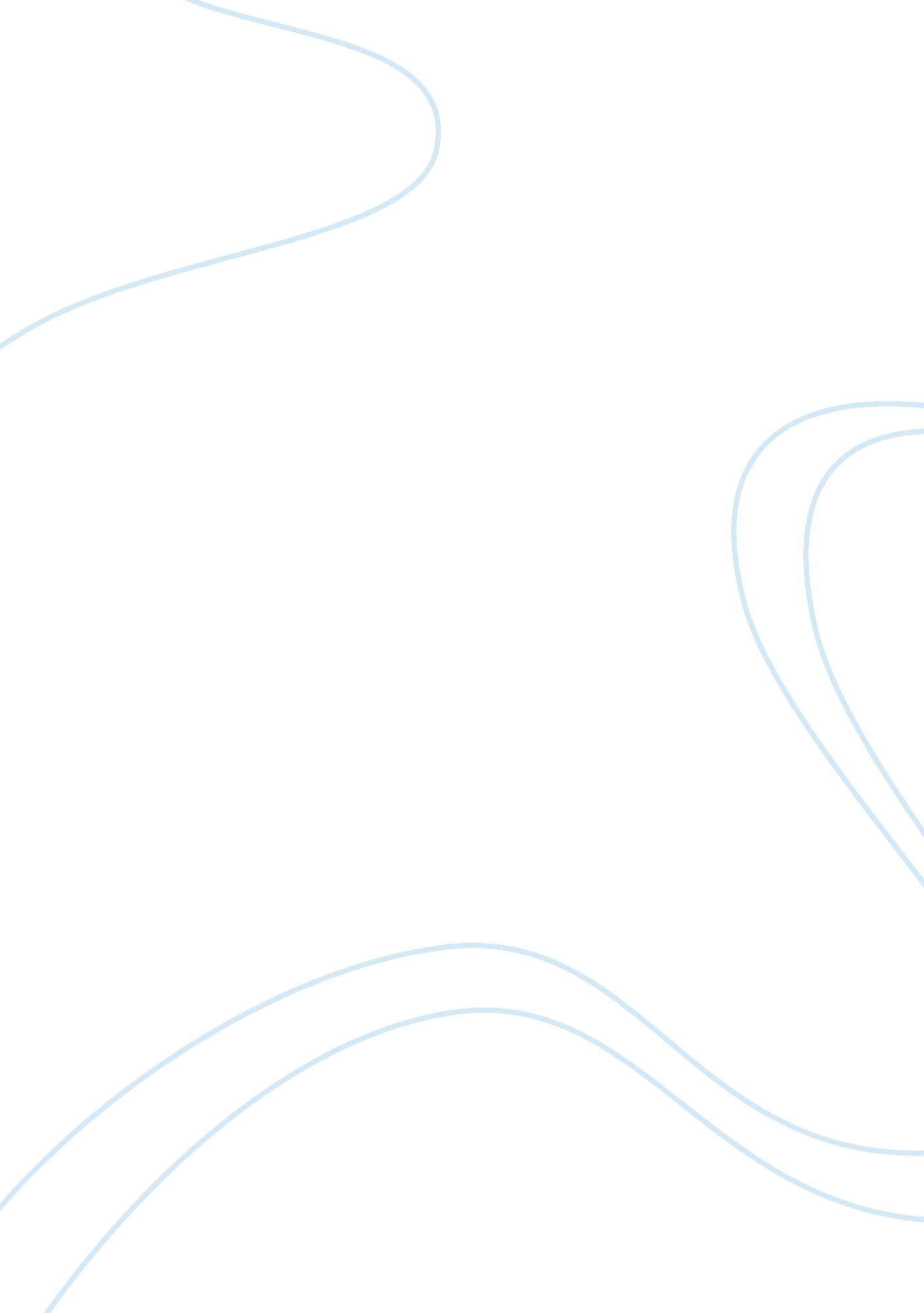 The three tier essaySociology, Communication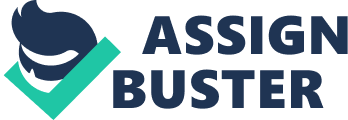 The five-paragraph essay is a form of written argument. It is a common requisite in assignments in American schools. The format requires an essay to have five paragraphs: one introductory paragraph, three body paragraphs with support and development, and one concluding paragraph. Because of this structure, it is also known as a hamburger essay, one three one or a three tier essay. The introduction serves to inform the reader of the basic premises, and then to state your thesis, or central idea. When a thesis essay is applied to this format, the first paragraph typically consists of a narrative hook, followed by a sentence that introduces the general theme, then another sentence narrowing the focus of the one previous. (If the author is using this format for a text-based thesis, then a sentence quoting the text, supporting the essay-writer's claim, would typically go here, along with the name of the text and the name of the author. Example: " In the book Night, Elie Wiesel says... "). After this, the author narrows the discussion of the topic by stating or identifying a problem. Often, an organizational sentence is used here to describe the layout of the paper. Finally, the last sentence of the first paragraph of such an essay would state the thesis the author is trying to prove. The thesis is often linked to a " road map" for the essay, which is basically an embedded outline stating precisely what the three body paragraphs will address and giving the items in the order of the presentation. Not to be confused with an organizational sentence, a thesis merely states " The book Night follows Elie Wiesel's journey from innocence to experience," while an organizational sentence directly states the structure and order of the essay. 